附件5网上报名操作流程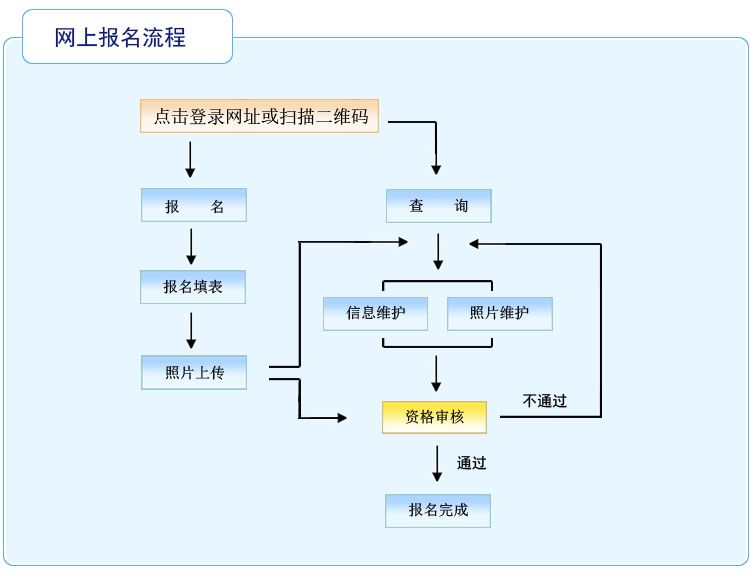 